Regional Championship 2020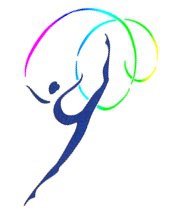 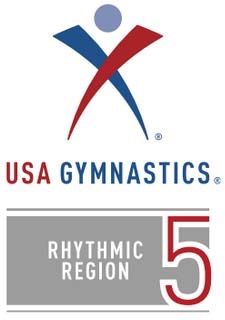 Level 4-5 & Beginner Groups and     Prestige Invitational Level 5-10 & GroupsHosted by «PRESTIGE» RGAMAY 8th-10th, 2020Regional Championship 2020Level 4-5 & Beginner Groups and   Prestige Invitational Level 5-10 & GroupsHosted by «PRESTIGE» RGAMAY 8th-10th, 2020Please make checks payable to “Prestige RGA” and mail your payment to: Tanya Korabelnikov, 6024 Westbourne Pl, Centreville, VA 20120Meet  Site:Life Time Athletic 44610 Prentice Dr., Sterling, VA 20166Contacts/ Meet Director:Tanya KorabelnikovPhone: (847) 612-7535E-mail: info@prestigerhythmic.comEquipment:Regulation FIG and USAG Rhythmic Competition Floor and Rhythmic Carpet.Ceiling:40 Feet.Registration:All entries must be received by mail no later than April 5th, 2020. Please mail ONE check payable to: Prestige RGAMail to:“Prestige RGA” Tanya Korabelnikov6024 Westbourne Pl, Centreville, VA 20120.Late fee:$25 per athlete. D forms:All level 7-9 difficulty forms must be uploaded to KSIS program by April 28th, 2020. Late fee of $20 per athlete if D forms will not be uploaded to KSIS by April 28th, 2020.KSIS music:All level music must be uploaded to KSIS program in MP3 format by April 20th, 2020. Late fee of $20 per athlete if music will not be uploaded on time.Admission Fee:Guests $20.00/day. Kids are free.LevelAmountNumber of GymnastsAmount  $Level 4$80 AALevel 5$105 AALevel 6$115 AALevel 7$130 AALevel 8$130 AALevel 9-10 $130 AA		Groups$20 per athlete/eventCheck # _____________Check # _____________Total:   $_____________Total:   $_____________Club Name: ______________________________________________Club USAG #: ____________________________________________Club Address:_____________________________________________City: ______________________ State: _______Zip: ______________Contact Person: ___________________________________________Phone: __________________________________________________E-mail: __________________________________________________Attending Coach NameUSAG Pro Member #Member ExpirationSafety Certificate ExpirationBackground ExpirationGymnast NameUSAG ProgramUSAG #Birthdaymm/dd/yyyy12345678910